Протокол № 40Об итогах закупа медицинских изделий       г. Алматы                                                                                                                                                                                      «20» ноября 2019 г.Некоммерческое акционерное общество "Казахский национальный медицинский университет имени С.Д. Асфендиярова", находящегося по адресу г. Алматы, ул. Толе Би 94, в соответствии с п.103 главой 10 Правил  организации и проведения закупа лекарственных средств и медицинских изделий, фармацевтических услуг по оказанию гарантированного объема бесплатной медицинской помощи и медицинской помощи в системе обязательного социального медицинского страхования утвержденного Постановлением Правительства Республики Казахстан от 30 октября 2009 года №1729, провел закуп способом запроса ценовых предложений по следующим наименованиям:Выделенная сумма 98 000,00 (девяносто восемь тысяч) тенге.       Место поставки товара: г. Алматы,  Университетская клиника  «Аксай» мкр. Тастыбулак, ул. Жана-Арна, д.14/1.Организатор закупок Некоммерческое акционерное общество "Казахский национальный медицинский университет имени С.Д. Асфендиярова" РЕШИЛА: Признать несостоявшимся лоты № 1,2  на основании отсутствия представленных ценовых предложений.         Председатель комиссии:     Руководитель Департамента экономики и финансов                            _______________________      Утегенов А.К.Члены комиссии:                                                                                    Руководитель управления государственных закупок                          ________________________      Кумарова Н.А.     Руководитель отдела лекарственного обеспечения                              ________________________      Адилова Б.А.      Секретарь комиссии:                                                                                    _________________________    Салиахметова Д.О.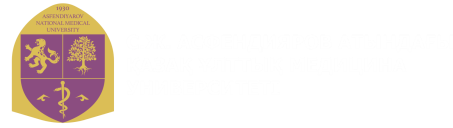 "С.Д. Асфендияров атындағы Қазақ ұлттық медицина университеті" Коммерциялық емес акционерлік қоғамы
Некоммерческое акционерное общество "Казахский национальный медицинский университет имени С.Д. Асфендиярова""С.Д. Асфендияров атындағы Қазақ ұлттық медицина университеті" Коммерциялық емес акционерлік қоғамы
Некоммерческое акционерное общество "Казахский национальный медицинский университет имени С.Д. Асфендиярова"П.ПНаименование  ТовараКраткое описание

Ед.
изм.Кол-воЦена за единицу товара
(в тенге)Общая стоимость Товара
(в тенге)1Мочеточниковые катетеры закрытого типа,  размерами Fr 3 длина 70 см.Мочеточниковый катетер, должен быть выполнен из полиуретана. Диаметр 3 Fr. Длина катетера не менее 70 см. кончик должен быть закрытым. На проксимальном кончике должен быть адаптер Люэра. На поверхности должны быть одинарные метки длины через каждый 1 см, двойные метки - через каждые 10 см. Изделие должно быть стерильным, апирогенным, не содержать латекса.шт104 900,00  49 000,00   2Мочеточниковые катетеры закрытого типа,  размерами Fr 4 длина 70 см.Мочеточниковый катетер, должен быть выполнен из полиуретана. Диаметр 4 Fr. Длина катетера не менее 70 см. кончик должен быть закрытым. На проксимальном кончике должен быть адаптер Люэра. На поверхности должны быть одинарные метки длины через каждый 1 см, двойные метки - через каждые 10 см. Изделие должно быть стерильным, апирогенным, не содержать латекса.шт104 900,00  49 000,00   Итого:Итого:Итого:Итого:Итого:Итого: 98 000,00   